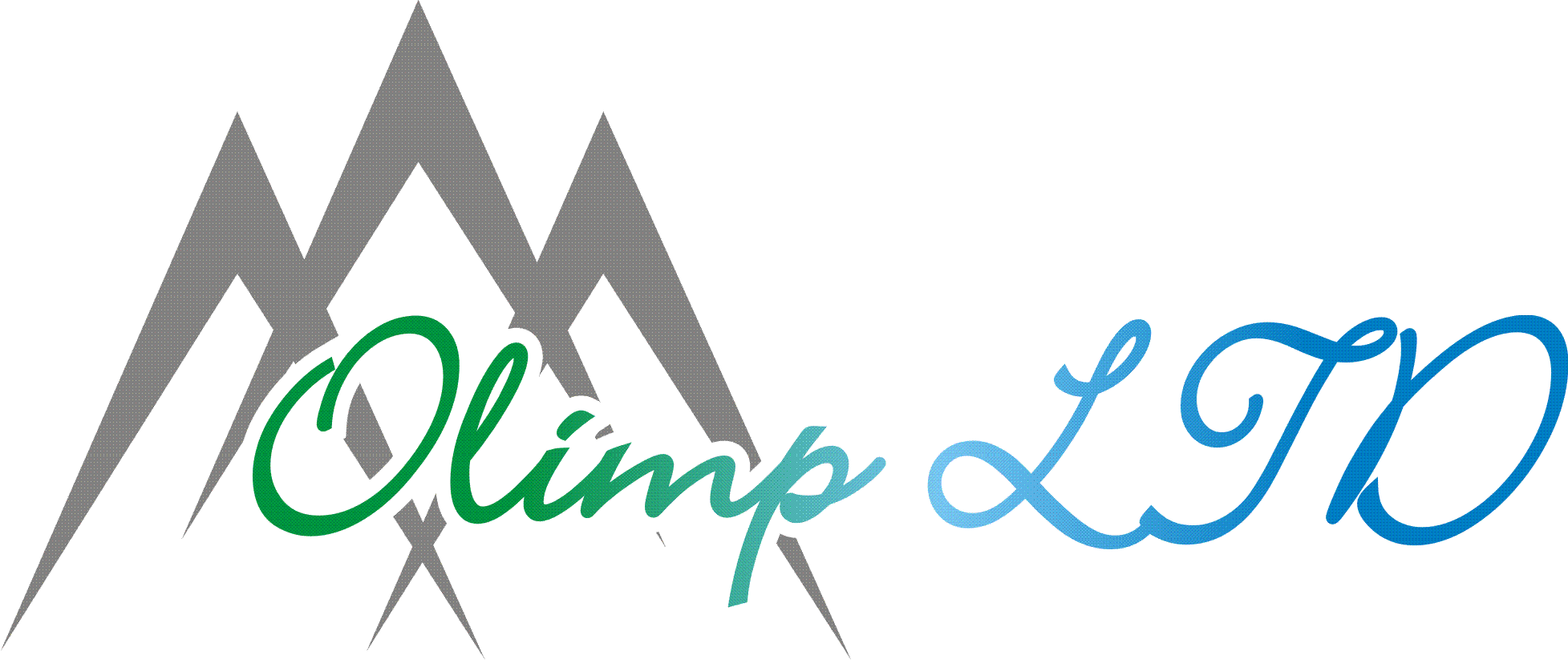 Коммерческое предложениеПервому  руководителюТОО «Olimp LTD»  имеет возможность предложить Вам базальтовые ткани.Базальтовые ткани можно использовать для защиты различных высокотемпературных трубопроводов, печных труб, в качестве эффективной теплоизоляции. Они довольно удобны в раскрое и просты в укладке. Использование базальтовых тканей в качестве армирующего слоя, существенно повышает несущую способность и каркасность конструкции.Химическая стойкость базальтовых тканей дает возможность их применения и эксплуатации в различных агрессивных средах. Виброустойчивость базальтового полотна позволяет применять его в различном энергетическом и промышленном оборудовании. Экологическая безопасность - отсутствие выделения в окружающую среду вредных веществ обеспечивает преимущество использования базальтовых тканей в санитарных помещениях. Стойкость к биологическому воздействию (разложению) базальтового полотна дает возможность использования а биоагрессивных средах. Базальтовая ткань – отличный изоляционный, армирующий и фильтрующий материал.Применение такой ткани позволяет добиться экономии за счет долговечности материала и усиливает безопасность эксплуатации промышленных объектов. Базальтовые ткани производятся из ровинга путем переплетения, ткачества. Типы переплетения: сатин, полотно, атлас и саржа.             С Уважением,             Директор ТОО «OlimpLTD»                                                                       К.И. ПерковТОВАРИЩЕСТВОС ОГРАНИЧЕННОЙОТВЕТСТВЕННОСТЬЮ«OlimpLTD»«OlimpLTD»ЖАУАПКЕРШIЛIГIШЕКТЕУЛI  СЕРIКТЕСТIГI    Республика Казахстан     г.Караганда    т.8 (7212)561239,567955e-mail: olimp-ltd@mail.ruwww.olimp-ltd.satu.kzАО «Tемiрбанк» в г.Карагандар/сKZ6578009G0123925001РНН 302000306337БИКJSRBKZKA, КБЕ 17БИН 100440009632	Ткани базальтовые конструкционные